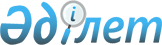 О предоставлении социальной помощи на приобретение топлива специалистам
государственных организаций здравоохранения, образования, социального  обеспечения, культуры, спорта и ветеринарии, проживающим и работающим в сельских населенных пунктах
					
			Утративший силу
			
			
		
					Решение маслихата Уилского района Актюбинской области от 27 марта 2013 года № 78. Зарегистрировано Департаментом юстиции Актюбинской области 24 апреля 2013 года № 3568. Утратило силу решением маслихата Уилского района Актюбинской области от 28 июня 2013 года № 101      Сноска. Утратило силу решением маслихата Уилского района Актюбинской области от 28.06.2013 № 101.       

В соответствии с подпунктом 15) пункта 1 статьи 6 Закона Республики Казахстан от 23 января 2001 года «О местном государственном управлении и самоуправлении в Республике Казахстан» и пунктом 5 статьи 18 Закона Республики Казахстан от 8 июля 2005 года «О государственном регулировании агропромышленного комплекса и сельских территорий» Уилский районный маслихат РЕШИЛ:



      1. Предоставить социальную помощь на приобретение топлива специалистам государственных организаций здравоохранения, образования, социального обеспечения, культуры, спорта и ветеринарии, проживающим и работающим в сельских населенных пунктах в размере 4 (четырех) месячных показателей один раз в год.



      2. Финансирование социальной помощи на приобретение топлива специалистам государственных организаций здравоохранения, образования, социального обеспечения, культуры, спорта и ветеринарии, проживающим и работающим в сельских населенных пунктах, осуществляется в рамках районного бюджета.



      3. Настоящее решение вводится в действие по истечении десяти календарных дней после его первого официального опубликования.      Председатель сессии              Секретарь районного

      районного маслихата:                 маслихата:           Б.Нургазин                     Б.Бисекенов
					© 2012. РГП на ПХВ «Институт законодательства и правовой информации Республики Казахстан» Министерства юстиции Республики Казахстан
				